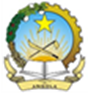 Mission Permanente de la République d’AngolaGenève37th UPR – SAO TOME E PRINCIPEStatement of Angola 27 January 202114h30-18h001mn40 – 65/70Madam President,Angola warmly welcomes the São Tomé and Príncipe delegation, headed by Her Excellency Minister of Justice and values ​​the commitment of the country to this important mechanism of the Human Rights Council.Angola takes note with interest of the initiatives dedicated to the promotion, protection and realization of human rights in the country, as well as to the implementation of the SDGs in favour of the well-being of the São Tomé people, despite the current challenges.In order to support the efforts of the Sao Tome authorities in this field, in a constructive and cooperative spirit, Angola recommends the following:1. Reinforce the implementation of educational and training programs in the field of human rights at the 3 basic  levels of education and, with the support, if possible, of the High Commissioner for Human Rights - HCDH;2. Adopt specific measures to increase the representation of women in decision-making process;3. Consider extending the deadline for registering children at birth.Angola wishes success to the delegation of São-tomé and Príncipe in this UPR.I thank you Madam President